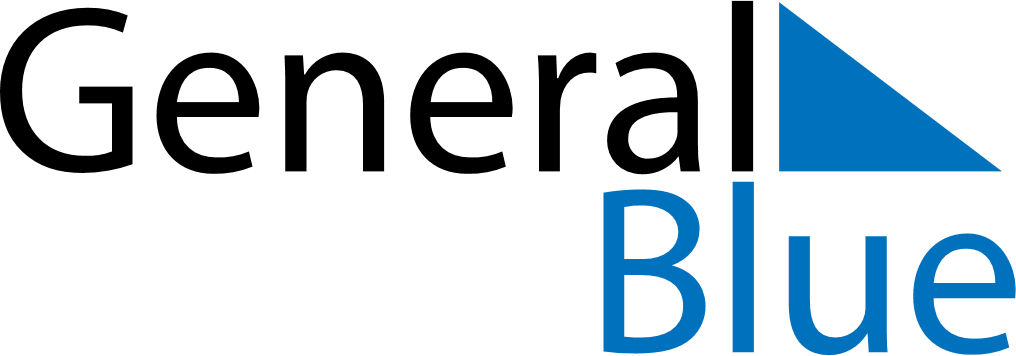 April 2021 CalendarApril 2021 CalendarApril 2021 CalendarApril 2021 CalendarApril 2021 CalendarMondayTuesdayWednesdayThursdayFridaySaturdaySunday123456789101112131415161718192021222324252627282930